Аналоги номенклатуры.Заполнение данныхВвод информации по аналогам номенклатуры осуществляется в специальной форме обработки, в которой выбирается родительский элемент и пополняется или корректируется список его аналогов. 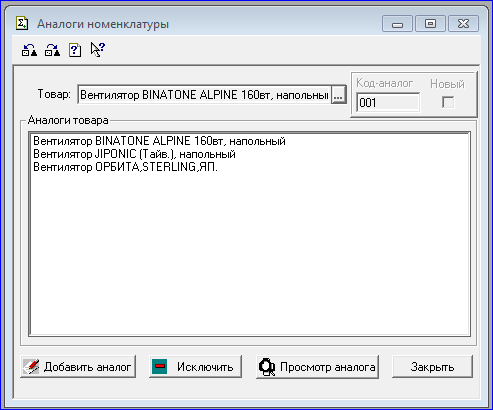 Переход к данной форме возможно осуществить одним из трех способов (рекомендуется использовать второй способ):Перейти напрямую из меню справочники, затем выбрать пункт «Аналоги номенклатуры». При таком переходе открытая форма не будет содержать владельца формы, поэтому его нужно будет задать выбором из справочника по кнопке «…» в поле ввода «Товар». В двух других способах Товар-владелец будет заполнен.Переход к форме заполнения аналогов можно осуществить из списка номенклатуры, нажав кнопку «Показать аналоги». Перед ее нажатием рекомендуется выбрать элемент номенклатуры в табличной части, для которой нужно задать аналоги.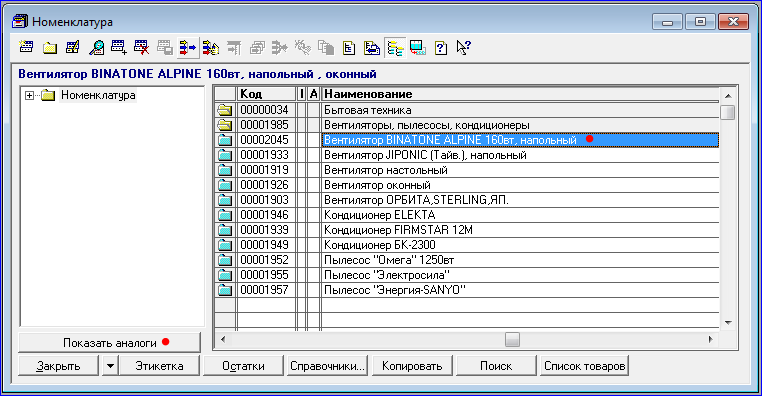 Также переход возможен из справочника хранения данных «СписокАналогов», в данном режиме работать рекомендуется только в случае реструктуризации данных или для углубленной корректировки данных аналогов.Заполнение формы происходит с помощью кнопок действий внизу формы. Возможные действия кнопок:Добавление элемента аналога. Открывается форма выбора номенклатуры, на которой следует произвести выбор номенклатуры-аналога.Удаление элемента аналога. Выбрав один из списка аналогов можно воспользоваться кнопкой удаления. Данные аналогии будут удалены непосредственно из базы. Элементы справочника товаров изменены не будут.Просмотр элемента аналога. Выбранный из списка элемент будет открыт для просмотра или редактирования.Следует отметить, что метод сквозной аналоги подразумевает то что при заполнении аналога у товара1 - товаром 2, автоматически означает что товар1 становится аналогом товару2 и так далее.При заполнении аналогии для товра1 по следующей схеме становятся аналогами друг для друга все элементы. Например:Заполняем у Товара1 аналоги Товар2 и Товар3В итоге получаем такую систему аналогииКак видите – такой метод позволяет сократить процесс заполнения данных в 8 раз.Кодом аналогии является код первого элемента-родителя во всей цепочке создания. Т.е. для данной схемы код аналогии у всех трех элементов (Товар1, Товар2, Товар3) будет являться кодом элемента Товар1. В дальнейшем код элемента товаров справочника номенклатуры может быть изменен пользователем, в этом случае данные аналогии не будут нарушены, т.к. поддерживается режим ссылочной целостности.Использование данныхДля удобства обновлений конфигурации изменения внесены только в формы справочника номенклатуры и печатные формы и модули документов могут быть без труда обновлены и не требуется снятие их с поддержки и обновлений.При оформлении отгрузочных документов для использования системы аналогов номенклатуры следует добавлять позиции номенклатуры через подбор (кнопка на закладке табличной части документа).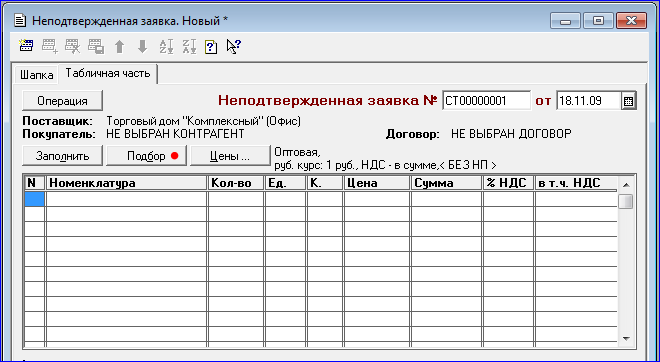 Далее в типовом списке подбора следует выбрать позицию номенклатуры, для которой требуется отобразить аналоги, после чего можно включить режим отображения аналогов.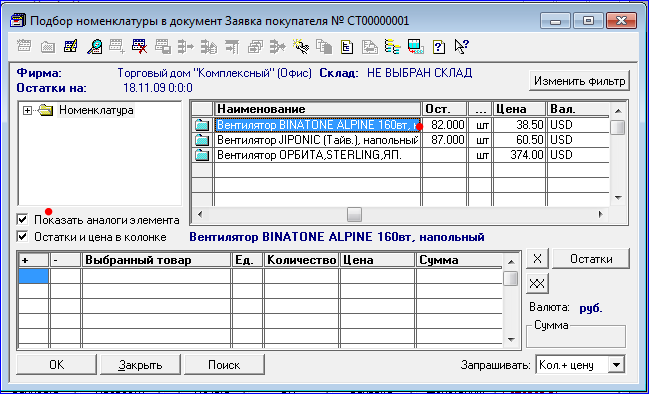 В режиме просмотра аналогов отображаются только те позиции, которые присутствуют в аналогии выбранного элемента перед включением режима.Если элемент не имеет аналогов или выбрана группа (каталог) режим отображения аналогов не включится.Выход из режима показа аналогов осуществляется путем снятия галки, все отсутствующие элементы будут опять отображены. Режим иерархии в данном случае будет отключен.Товар1Товар2Товар1Товар3Товар1Товар2Товар1Товар3Товар2Товар1Товар2Товар3Товар3Товар1Товар3Товар2